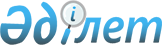 Нормативтік құқықтық актілердің күші жойылды деп тану туралыАлматы облысы Райымбек ауданы әкімдігінің 2016 жылғы 28 қыркүйектегі № 282 қаулысы

      "Құқықтық актілер туралы" 2016 жылғы 6 сәуірдегі Қазақстан Республикасы Заңының 27 – бабына және "Қазақстан Республикасындағы мемлекеттік жергілікті басқару және өзін-өзі басқару туралы" 2001 жылғы 23 қаңтардағы Қазақстан Республикасы Заңының 37 – бабына сәйкес, Райымбек ауданы әкімдігі ҚАУЛЫ ЕТЕДІ.

      1.Қосымша сәйкес нормативтік құқықтық актілердің күші жойылды деп танылсын.

      2.Осы қаулы алғашқы ресми жарияланған күнінен кейін күнтізбелік он күн өткен соң күшіне енеді және қолданысқа енгізіледі.


					© 2012. Қазақстан Республикасы Әділет министрлігінің «Қазақстан Республикасының Заңнама және құқықтық ақпарат институты» ШЖҚ РМК
				
      Нормативтік құқықтық актілердің күші жойылды деп тану туралы

      Райымбек ауданы әкімі

Ж.Тәжиев
Райымбек ауданы әкімдігінің 2016 жылғы "28" қыркүйектегі Нормативтік құқықтық актілердің Күші жойылды деп тану туралы № қаулысына қосымшаРет

саны

Қаулының атауы

Қабылданған жылы, күні, айы, шешімнің номері

Әдлет органында тіркелген күні және номері

Баспасөзде жарияланған күні, айы, жылы

1

"Райымбек аудандық қаржы бөлімі" мемелекеттік мекемесінің Ережесін бекіту туралы"

2015 жылғы 7 желтоқсандағы №400 қаулысы

№3673

12.01.2016ж

"Хантәңірі" газетінің 23.04.2016 ж. №15 (7912) 

2

"Райымбек ауданы әкімдігінің "Мәдениет және тілдерді дамыту бөлімі" мемлекеттік мекемесінің Ережесін бекіту туралы"

2015 жылғы 1 қыркүйектегі №329 қаулысы

№3458

02.10.2015ж

"Хантәңірі" газетінің 06.11.2015 ж. №42 (7892) 

3

"Райымбек ауданының ауылдық округтері әкімдері аппаратының Ережелерін бекіту туралы"

2015 жылғы 24 тамыздағы №319 қаулысы

№3454

25.09.2015ж

"Хантәңірі" газетінің 24.07.2015 ж. №28 (7878) 

4

"Райымбек ауданының "Сәулет және құрылыс бөлімі" Мемлекеттік мекемесінің Ережесін бекіту туралы"

2015 жылғы 24 тамыздағы №318 қаулысы 

№3444

25.09.2015ж

 

Аудан әкімінің сайытында тіркелген

5

"Райымбек ауданының білім бөлімі" мемлекеттік мекемесінің Ережесін бекіту туралы"

2015 жылғы 4 тамыздағы №308 қаулысы

№3401

11.09.2015ж

 

"Хантәңірі" газетінің 02.10.2015 ж. №37 (7887) 

6

"Райымбек ауданының жер қатынастары бөлімі" мемлекеттік мекемесінің Ережесін бекіту туралы"

2015 жылғы 29 шілдедегі №305 қаулысы

№3368

28.08.2015ж

 

"Хантәңірі" газетінің 18.09.2015 ж. №35 (7885) 

7

"Райымбек ауданының "Ауылшаруашылығы бөлімі" мемлекеттік мекемесінің ережесін бекіту туралы"

2015 жылғы 21 шілдедегі №293 қаулысы

№3370

28.08.2015ж

 

"Хантәңірі" газетінің 18.09.2015 ж. №35 (7885

8

"Райымбек ауданының "Ішкі саясат бөлімі" мемлекеттік мекемесінің Ережесін бекіту туралы"

2015 жылғы 21 шілдедегі №292 қаулысы

№3369

28.08.2015ж

 

Аудан әкімінің сайытында тіркелген

9

"Райымбек ауданының "Ветиринария бөлімі" мемлекеттік мекемесінің Ережесін бекіту туралы"

2015 жылғы 21 шілдедегі №290 қаулысы

№3367

28.08.2015ж

 

"Хантәңірі" газетінің 18.09.2015 ж. №35 (7885)

10

"Райымбек ауданының "Тұрғын үй-коммуналдық шаруашылығы және тұрғын үй инспекциясы бөлімі" мемлекеттік мекемесінің Ережесін бекіту туралы"

2015 жылғы 21 шілдедегі №295 қаулысы

№3358

21.08.2015ж

 

"Хантәңірі" газетінің 04.12.2015 ж. №46 (7896)

11

"Райымбек ауданының дене шынықтыру және спорт бөлімі" мемлекеттік мекемесінің Ережесін бекіту туралы

2015 жылғы 21 шілдедегі №289 қаулысы

№3357

21.08.2015ж

 

"Хантәңірі" газетінің 27.11.2015 ж. №45 (7895)

12 

"Райымбек ауданының "Құрылыс бөлімі" мемлекеттік мекемесінің Ережесін бекіту туралы"

2015 жылғы 21 шілдедегі №291 қаулысы

№3350

20.08.2015ж

 

Аудан әкімінің сайытында тіркелген

13

"Райымбек ауданының "Жолаушылар көлігі және автомобиль жолдары бөлімі" мемлекеттік мекемесінің Ережесін бекіту туралы"

2015 жылғы 21 шілдедегі №296 қаулысы

№3349

20.08.2015ж

 

"Хантәңірі" газетінің 20.11.2015 ж. №44 (7894)

14

"Райымбек ауданының "Кәсіпкерлік бөлімі" мемлекеттік мекемесінің Ережесін бекіту туралы

2015 жылғы 21 шілдедегі №299 қаулысы

№3348

20.08.2015ж

 

Аудан әкімінің сайытында тіркелген

15

"Райымбек ауданының "Экономика және бюджеттік жоспарлау бөлімі" мемлекеттік мекемесінің Ережесін бекіту туралы"

2015 жылғы 21 шілдедегі №297 қаулысы

№3346

20.08.2015ж

 

Аудан әкімінің сайытында тіркелген

16

"Райымбек аудандық жұмыспен қамту және әлеуметтік бағдарламалар бөлімі" мемлекеттік мекемесінің Ережесін бекіту туралы"

2015 жылғы 17 шілдедегі №288 қаулысы

№3347

20.08.2015ж

 

"Хантәңірі" газетінің 04.09.2015 ж. №33 (7883)

17

"Райымбек ауданы әкімінің аппараты" мемлекеттік мекемесінің Ережесін бекіту туралы"

2015 жылғы 7 шілдедегі №270 қаулысы

№3280

13.07.2015ж

 

"Хантәңірі" газетінің 24.07.2015 ж. №28 (7878) 

18

"Райымбек ауданы әкімінің аппараты" мемлекеттік мекемесінің Ережесін бекіту туралы"

2015 жылғы 7 шілдедегі №271 қаулысы

№3279 13.07.2015ж

 

"Хантәңірі" газетінің 24.07.2015 ж. №28 (7878) 

19

"Райымбек ауданы әкімінің аппараты" мемлекеттік мекемесінің Ережесін бекіту туралы"

2015 жылғы 7 шілдедегі №272 қаулысы

№3278

13.07.2015ж

"Хантәңірі" газетінің 24.07.2015 ж. №28 (7878) 


      Аппарат басшысы

О. Тақабаев
